1. Выбрать в соответствии с вариантом (табл.6) и рассчитать значение функции y = f(a,b,c,d) при a = a0(h)an (a меняет свое значение от a0 до an с шагом h(взять шаг 0,1 , для некоторых функция шаг может быть меньше) ), b = const, c = const, d = const, где const – некоторое постоянное значение. Значения аргументов выбрать самостоятельно, учитывая возможные ограничения, определяемые видом функции. При этом обязательным является задание аргумента b в градусах. Использовать стиль адресации ячеек A1. Данные рекомендуется расположить, как показано на рис.7. При выполнении табулирования функции использовать абсолютные и относительные ссылки.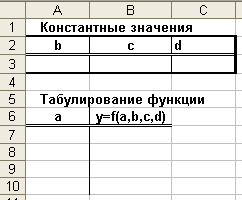 Рис.6. Расположение данных для задания 2ЗАДАНИЕ 3Рассчитать значение функции y = f(a,b,c,d) при a = a0(h)an (a меняет свое значение от a0 до an с шагом ha), (b меняет свое значение от b0 до bn с шагом hb), c = const, d = const. Вид функции определяется в пункте 1 задания. Значения аргументов выбрать самостоятельно, учитывая возможные ограничения, определяемые видом функции. При этом обязательным является задание аргумента b в градусах. Использовать стиль адресации ячеек A1. Данные рекомендуется расположить, как показано на рис.8. При выполнении табулирования функции использовать абсолютные и относительные ссылки.	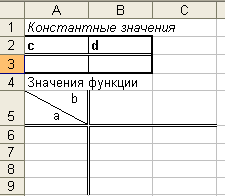 Рис.7. Расположение данных для задания 3